Муниципальное бюджетное дошкольное образовательное учреждение " Детский сад № 29""Методические рекомендации по организации дистанционного сопровождения образовательной деятельности дошкольников через семейную проектную деятельность в период самоизоляции"Старший воспитатель МБДОУ "Детский сад № 29" - Комлева Р.П.Биробиджан 2020 г.Согласно Федеральному закону № 273-ФЗ «Об образовании в Российской Федерации» под дистанционными образовательными технологиями понимаются образовательные технологии, реализуемые в основном с применением информационно-телекоммуникационных сетей при опосредованном (на расстоянии) взаимодействии обучающихся и педагогических работников.Мамы, перешедшие на режим удаленной работы во время самоизоляции, начинают нервничать, следить за детьми, которые на время остались без детского сада, и работать не получается. Чем можно занять своих чад? Советами могут поделиться сотрудники детского сада, в который ходят их дети. Я намеренно не советую пособий, видеоуроков, приложений. Уверена, что каждый родитель, подумав минутку, придумает кучу идей, для этого его нужно только немного подтолкнуть. И совсем необязательно сразу бежать что-то покупать. В каждом доме, где есть ребенок, есть краски, бумага, соль, мука, горох, фасоль, плед и диванные подушки и есть время, чтобы немножко посвятить его общению, игре, придумыванию, фантазированию. Совместная проектная деятельность не только объединяет семьи, помогает мамам и папам объективно оценить возможности своих детей и сотрудничать с ними как с равноправными партнерами, раскрыть свои таланты и творческие способности, но и создает атмосферу тепла и доверия во взаимоотношениях педагогического коллектива и родителей.Цель: Участие родителей, других членов семьи в образовательной работе детского сада во время вынужденной изоляции.Формировать представление детей о размере, форме, цвете семян гороха. Закрепить знание о том, что растения – живые существа, условиями их роста и развития являются: земля, вода тепло и свет.СЕМЕЙНЫЙ ПРОЕКТ "ДЕТСКИЙ ЖИВОЙ КОНСТРУКТОР СВОИМИ РУКАМИ"I часть проекта. "Гороховый конструктор"Влияние окружающего мира на развитие ребёнка огромно. Явления и объекты живой природы привлекают детей разнообразием, яркостью красок, динамикой роста, наконец, просто красотой. Наблюдая за ними, ребёнок обогащает свой чувственный опыт - основу творческого потенциала. Чем глубже ребёнок познаёт таинства окружающего мира, тем больше у него возникает вопросов о его устройстве, тем шире становятся горизонты его воображения.Берем обычный горох (из которого варим гороховый суп). Самое сложное – это найти нужный горох, который пригоден для этого конструктора. Оказалось, что не из каждого гороха можно сделать такой конструктор. По результатам моих проб получился такой вывод: есть горох, который сразу же делится на половинки при замачивании. Он нам не подходит. Скорее всего, это горох, прошедший предварительную обработку и предназначенный для быстрого приготовления. А есть такой, который надо замачивать гораздо дольше – более 8 часов. Поэтому – пробуйте!Укладываем горошины в поддон на влажную вату. Сверху закрываем еще одним толстым слоем влажной ваты. На это уйдет ровно минута. Не рекомендуем заливать горошинки для детского конструктора водой – нужные детали для конструктора Вы не сможете получить при этом способе. При замачивании горох должен быть именно влажным, но не мокрым и купающимся в воде.И ждем, занимаясь своими делами. Гороху требуется примерно пять часов, чтобы размокнуть и стать податливым (Количество времени на замачивание зависит от конкретного сорта. Как только горошины разбухнут и увеличатся в размере, но при этом не будут распадаться на половины, время пришло!). Обязательно в течение замачивании проверяем готовность горошин для конструирования: возьмите зубочистку и проткните ей горошину. Вторую зубочистку воткните в эту же горошину под углом 90 градусов к первой. Горошина должна хорошо держать обе зубочистки и не  растрескиваться. Это происходит, если она впитала достаточное количество влаги.Выкладываем горошины на поднос. Они должны лежать на чем-то влажном, чтобы не пересыхать! Готовые к конструированию горошинки должны лежать на влажном подносе (влажное полотенце под ними, чтобы они не пересыхали. Это важно!)Берем упаковку деревянных зубочисток. Конструктор для детей из гороха замечателен тем, что зубочистку можно вставлять в горошину под разным углом (а не только под прямым углом), что дает возможность сделать самые невообразимые сложные конструкции.Вот и всё! Детали детского конструктора готовы! На изготовление конструктора потребовалась ровно минута.6. Тактильные ощущения, которые дает рукам влажный твердый горох при работе с конструктором, просто потрясающие! Это такой отдых и расслабление! И действительно общение с природой! Попробуйте, и Вы поймете!ЧТО МОЖНО СДЕЛАТЬ ИЗ КОНСТРУКТОРАЛюбые поделки. Такие фигуры Фридрих Фребель называл «формами жизни». Это изображения тех предметов, с которыми ребенок встречается в жизни.КАК ЗАНИМАТЬСЯ С КОНСТРУКТОРОМСначала ребенок делает фигуры из детского конструктора по образцу ( от простых фигур к более сложным).Когда он освоит возможности конструктора, то уже сможет придумать свои фигуры – столик, шкафчик, кроватку для сказочного героя, летающую тарелку, дерево, башенку, избушку и т.д.В дальнейшем можно сочетать конструкцию из гороха и другие способы – например, плетение. Можно  сделать тележку  с использованием плетения.    ДОМИК                                                                             ДЕТСКИЙ СТУЛЬЧИК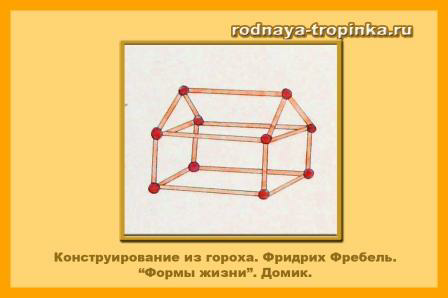 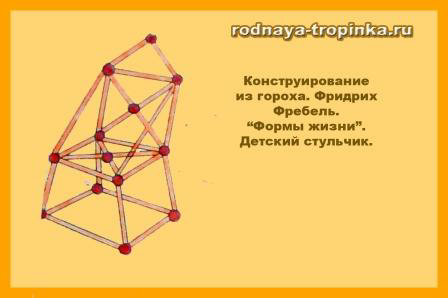    ЧАШКА                                                                                    СКАМЕЙКА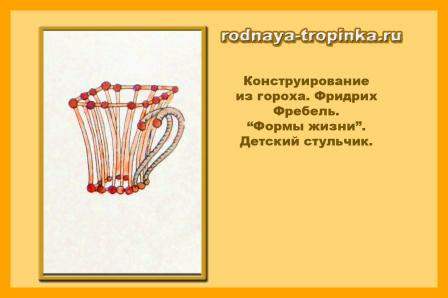 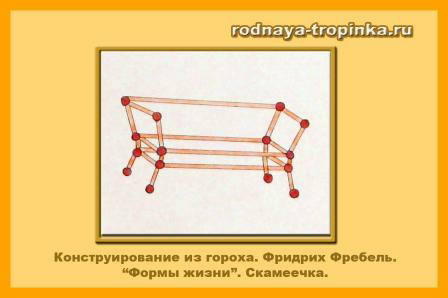 «Формы познания», т.е. геометрические тела               ТЕЛЕЖКА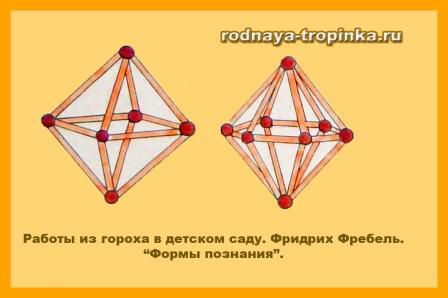 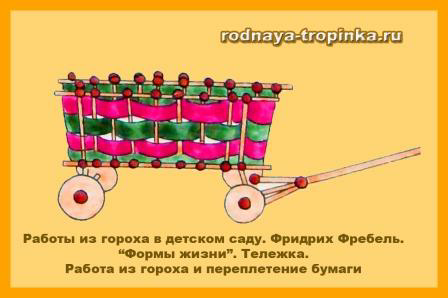 II часть проекта. "Гороховый огород на подоконнике"Весна – пора чудес. Что может быть удивительнее, чем сухое маленькое семечко, дающее зелёный живой росток и постепенно разрастающееся до огромного куста с плодами или ягодами? Ещё более удивительными будут растения, выращенные детскими руками! А в прохождении пути от зёрнышка до сбора урожая маленькому садовнику помогут родители, создав небольшой огород на подоконнике. У длинноствольного гороха стебли обычно длинные и вам нужно организовать ему место, чтобы он вился. Потом можно вынести огород на балкон. Наш "живой конструктор" мы не будем выбрасывать после того, как поиграли. Дадим ему вторую жизнь.1. Берем горох, оставшийся после игр с конструктором. Вообще, все бобовые рекомендуют замачивать перед посевом, но горох после нашего конструктора можно уже не замачивать. Он взойдет примерно на пятый день в земле. Рассмотреть, что происходит с семенами сухими, кожура твёрдая у огурца, плохо отделяется, а  семечко внутри. А после замачивания, у гороха появляются корешки. Из какого семени быстрее появится росточек, из мокрого или сухого? (Из мокрого). 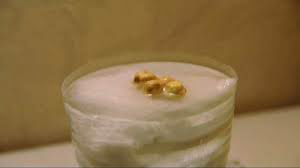 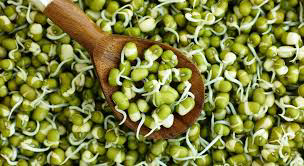 Как ты думаешь, наши семена готовы для посадки? Одеваем  фартуки приступаем к посадке семян.2. Для посадки семян нам нужны огородные инструменты (лопатка, грабли, лейка, палочка для рыхления). Для чего нужна лопатка? (землю копать). Для чего используют грабли? ( разравнивать землю). И зачем  нужна лейка? (для поливки).3. Далее нужно вскопать землю на грядках (в горшках), чтобы посадить семена.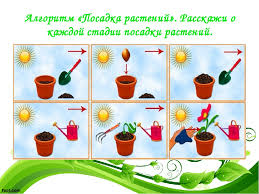 4. После этого сначала делаем лунку (если в горшке) или бороздку (если в контейнере) палочкой, затем положим в лунку семечко, засыплем лунку.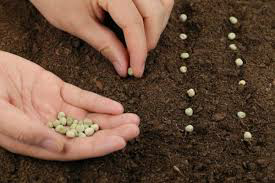 5. А что ещё нужно для семени, чтобы оно хорошо росло? Нужна вода, земля и  солнце. Без воды и солнца наши семена не будут расти. Поливаем водичкой.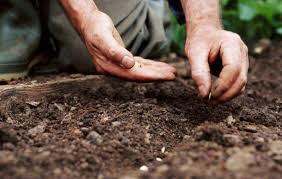 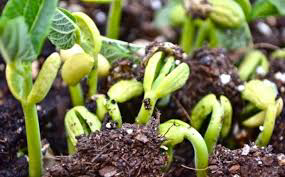 6. Наблюдаем и зарисовываем все наши действия, а еще мы будем вести дневник наблюдения, где будем следить за ростом гороха и зарисовывать результаты.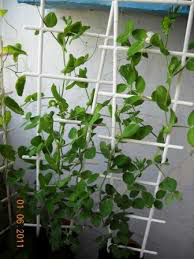 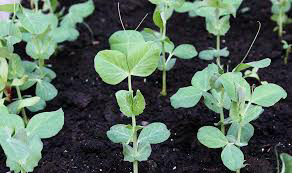 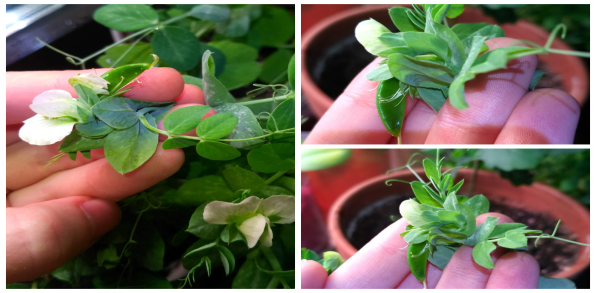 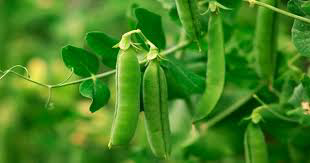 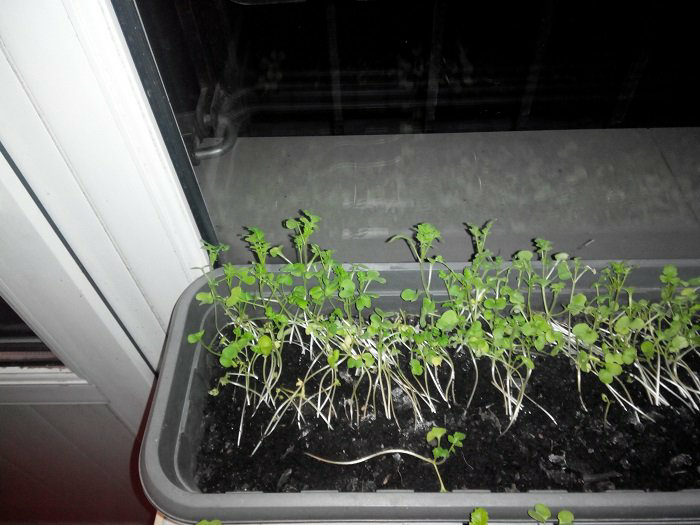 Дизайн огорода на подоконнике – тоже повод для творчества. Обсудите и придумайте что-то особенное вместе с ребёнком. Например, прозрачные контейнеры с рассадой можно оформить в виде вагончиков поезда. Вырежьте и приклейте колеса, окна с пассажирами, поставьте впереди паровоз. Или сделайте «гороховую башню», наполнив пластиковую бутыль грунтом и прорезав окна для посадки горошин. Поливать такую башню можно сверху через горлышко бутыли. Нарисуйте или сделайте аппликации весёлых мордочек на горшочках с посадками или просто оберните их нарядной упаковочной бумагой или тканью. А если у вас есть чайный сервиз, которым вы уже не пользуетесь, то и чашки, и чайник, и сахарница тоже могут стать ёмкостями для растений!        Сделав первые посадки, расскажите ребёнку о пользе витаминов, содержащихся в вершках и корешках будущих растений, и будьте готовы отвечать на множество детских вопросов, которые будут расти вместе со всходами на вашем мини огороде!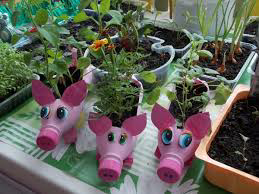 Примечания: организация разнообразного огорода на окне.Так, дома с небольшими трудозатратами и высокой вероятностью получения урожая можно вырастить:Лук, чеснок, морковь, свёклу.Самую разную зелень: петрушку, укроп, рукколу, салаты.Горох, фасоль.Пряности: мяту, лемонграсс, базилик.Кустовые культуры: помидоры, огурцы, перец.Экзотику, например, ананас.Почему мы собрали посадки в такие группы? Во-первых, чтобы уберечь начинающего огородника и вас, его родителей, от лишних хлопот, сохранить позитивный настрой. Во-вторых, чтобы сделать наблюдение и уход за высаженными культурами более удобным. Например, для гороха и фасоли потребуются вертикальные решётки, за которые будут хвататься ростки. Лук, чеснок, морковь и свеклу лучше посадить в прозрачные контейнеры, чтобы сквозь пластик наблюдать формирование луковиц и корнеплодов. Зелень можно сажать в вертикальные огороды и просто состригать ростки для салата. А пряности в красивых горшочках можно подавать к столу. Выращивание же огурцов, помидоров, перца требует большего внимания и отдельной маленькой теплицы.Самое важное, что все виды работ, от дизайна ёмкостей для огорода, проращивания и посадки семян, регулярного умеренного полива (причем лучше при помощи пульверизатора) до поворачивания растений к источнику освещения – это увлекательный процесс, развивающий детскую любознательность, самостоятельность, эстетическое восприятие, чувство красоты и гуманное отношение к природе. Родитель помогает в создании огорода и посадке растений, поддерживает интерес, а все открытия дети совершают сами в процессе наблюдения и ухода!Важные правила организации огорода на подоконнике:Выберите подоконник у окна, выходящего на солнечную сторону. При необходимости создайте дополнительную защиту от сквозняков.Верно оцените размеры подоконника и контейнеров для посадки, чтобы ребёнок случайно не уронил горшочки во время полива и разворачивания растений к свету.Выберите неприхотливые растения, прочитайте инструкции к семенам.Грунт для огорода лучше купить в специальном магазине, ведь уличный (даже подготовленный по «бабушкиным рецептам») даст лишние хлопоты в виде сорняков.Сейте семена равномерно. Зелень и пряности сейте густо. Лук вплотную друг к другу. Кустовые растения в отдельные ёмкости.Все посадочные работы делайте вместе с ребёнком. Пользуйтесь перчатками, мелким садовым инвентарём, пульверизатором, а не лейкой.Научите ребёнка использовать оконный термометр для контроля температуры на огороде. Оптимальная – выше 17 градусов.Помогите ребёнку подписать ёмкости с посадками или вместе сделайте и установите в ёмкости таблички с названиями растений.Ведите наблюдения и комментируйте вместе с ребенком рост и развитие посадок на огороде.